St. Matthews United Methodist Church Summer Enrichment ProgramPROGRAM DATES: JUNE 10 THROUGH AUGUST 9 (9 WEEKS) FEES: $85 PER WEEK WITH ONE TIME APPLICATION FEE OF $50 DEADLINE TO ENROLL - RETURN APPLICATION TO OFFICE BY MAY 24 Note: Check or Money Order only form of payment accepted.  Registration Deadline May 24.Call  Mr. Gibson @ 336-509-3084 or Ms. Sandra Gravely @ 336-669-8056 if you have any questions.STUDENT INFORMATION: PLEASE PRINTBROTHERS and SISTERS also Enrolled in the Summer Enrichment Program:PARENTS/GUARDIANS:For each question below, if more space is needed, please explain on a separate piece of paper, and attach it to this application.Is there a separation, divorce, or custody concern of which our staff should be aware? 	NO		 YES Is any person prohibited from picking up the child by a court order?   NO	         YES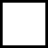 If YES, attach a copy of the court order. If we do not have a court order, we cannot limit pick up of a parent.Prohibited Person’s Name 	 Relationship to Child	PLEASE FILL OUT THE REVERSE SIDE OF THIS FORMEMERGENCY CONTACT and PICK-UP AUTHORIZATION: Other than parents/guardians. List the person(s) you authorize to pick up your child or that you authorize the staff to contact to pick up your child if neither parent/guardian on Page 1 can be reached due to late pick up, sickness or illness, medical emergency (after 911 is called) or other reasonable communication regarding your child.Child’s Doctor: 	 Preferred Hospital 	If none, write “NONE” in space above.	If none, write “NO PREFERENCE” in space above.MEDICAL CONDITIONS: Are there any medical conditions regarding your child that we should know about? Please list:Will your child need medication during the day on a regular basis?  	NO		YES(If YES, provide the name of medication.) 	The parent/guardian is responsible for submitting an Authorization of Medication for a Student to the summer program office BEFORE any medication may be administered.All medication must be turned into the Summer Enrichment Program Director or Assistant Director for storage. Students may not carry medication on their person.PARENTAL/GUARDIAN AGREEMENT: My signature below indicates that. . .I agree that in the event of a medical emergency, 911 will be called to secure medical treatment for my child. I agree that the SMUMC Summer Enrichment Program Director or Assistant Director may authorize emergency personnel to provide care in the event that neither parent/guardian may be contacted immediately. I understand the parent/guardian is responsible for medical expenses associated with the emergency.I agree to abide by the guidelines set forth in the SMUMC Summer Enrichment Program Parent Handbook.I understand that my child must follow all guidelines set forth in the SMUMC Summer Enrichment Parent Handbook regarding conduct in the summer program.I understand that a late pick up fee of $1.00 per minute will be charged for each minute past a 5:30 p.m. pick up.I understand that my child must be signed in and signed out each day of the SMUMC Summer Enrichment Program and that if my child is not signed in, I will be called to return to either pick up my child or sign my child in.I understand that payments are due on MONDAY BY 5:30 p.m. and that my child MAY NOT be dropped off on Tuesday without full payment for the week.I understand that all weekly fees may be made by CHECK or MONEY ORDER only.I give my permission for my child to participate fully in all SMUMC Summer Enrichment Program activities.Signature	Date	Relationship to ChildLast NameFirst NameFirst NameMiddle NameNicknameBirthdate:Age:Sex:	M	FCircleT-shirt Size:T-shirt Size:First NameLast NameMOTHER/GuardianMOTHER/GuardianMOTHER/GuardianMOTHER/GuardianLast NameFirst NameMiddle NameADDRESSStreet AddressCityZip CodePhoneHome PhoneWork PhoneCell PhoneEmployerEmail AddressFATHER/GuardianFATHER/GuardianFATHER/GuardianFATHER/GuardianLast NameFirst NameMiddle NameADDRESSStreet AddressCityZip CodePhoneHome PhoneWork PhoneCell PhoneEmployerEmail AddressNameRelationship to ChildWork PhoneHome PhoneCell Phone